اسم الطالب:                                                                                      الصف: ورقة عمل تقييمية في موضوع: الانعكاس في الدوالالسؤال الأول: نريد أن نرسم كلا من الدوال التالية باستخدام التحويلات من الدالة الأصل، نريد أن نري الخطوات التي قمنا بها.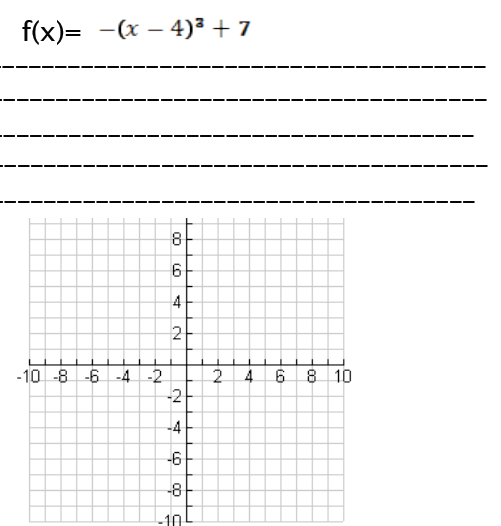 الخطوات:_______________________________________________________________________________________________________________الخطوات:___________________________________________________________________________________________________________. الخطوات:_____________________________________________________________________________________________________________.السؤال الثاني: نريد أن نكتب قانون كل من الرسوم البيانية التالية واصفين التحويل الذي قمنا به بواسطة الرسم والجبر.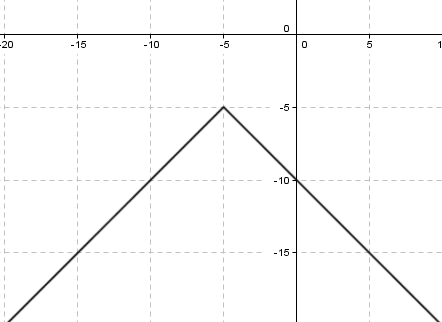 القانون:    ____________________________________________________.التحويل:_______________________________________________________________________________________________________________.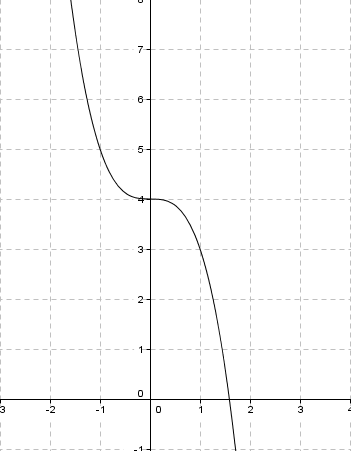 القانون: _____________________________________________________.التحويل:_____________________________________________________.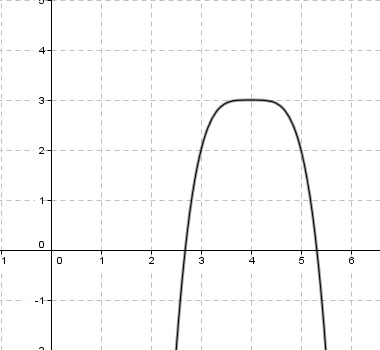 القانون: ______________________________________________________التحويل:______________________________________________________السؤال الثالث: نريد ان نكمل الجمل التالية: عائلة الدوال من الصورة  f(x)- هي دوال ______________ بالنسبة للدالة الأصلية ___. عائلة الدوال من الصورة  f(x-p)- تنتج من ___________________________________________________________________________________. عائلة الدوال من الصورة  +k f(x-p)- تنتج من  ________________________________________________________________________________.السؤال الرابع:ادعى رامي بأن الدالة f(x)= |x-2| تنتج من ازاحة الدالة f(x)=-|x-2|+1  وحدة للأسفل وثم عكسها بالنسبة لمحور x. هل صدق رامي؟ فسّر!_______________________________________________________________________________________________________. السؤال الخامس: عكسنا الرسم البياني للدالة  f(x)= x3بالنسبة لمحور x، كيف يؤثر هذا التحويل على: الاحداثية x لرأس الدالة، الاحداثية y لرأس الدالة، معادلة محور التماثل (ان وُجِد)؟________________________________________________________________________________________________________________________________________________________________________السؤال السادس: أعط مثالا لدالتين بحيث تكون كل واحدة منهما انعكاس للاخرى، بشرط أن تكون لهما نفس نقطة الرأس وتكون للأولى نقطتان صفريتان وللأخرى لا يوجد نقاط صفرية بتاتا. وضح!___________________________________________________________________________________________________________________________________________________________.السؤال السابع: نريد أن نفحص صحة الجمل التالية موضحين السبب. الرسم البياني للدالة f(x)=-(x-1)3 نتج من انعكاس الرسم البياني للدالة f(x)=(x-1)3  بالنسبة لمحور x.__________________________________________. الرسم البياني للدالة f(x)=|x+10|+1 نتج من عكس الرسم البياني للدالة    f(x)=- |x+10| وثم ازاحته وحدة واحدة للأعلى. _______________________________________________.الرسم البياني للدالة f(x)=-(x-1)4+2 نتج من ازاحة الرسم البياني للدالة  f(x)=(x)4-4 ست وحدات للأعلى ومن ثم عكسه بالنسبة لمحور x________________________________________________.السؤال الثامن:نريد أن نصف بشكل عام ما هو الانعكاس؟______________________________________________________________________________________________________________________________________________________________________________________________________________________________________.